Every Day Counts100%0 days missedAmazing Attendance!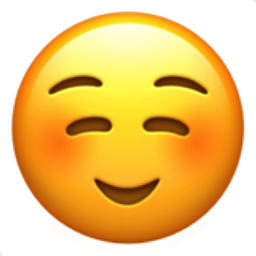 99%2 days missedWell done—you are at or above the school target! 98%4 days missedWell done—you are at or above the school target! 97%6 days missedWell done—you are at or above the school target! 96%8 days missedAt 96% and below you are below target; you need to make sure you don’t miss any more days. 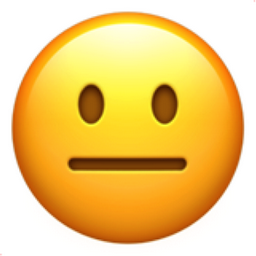 95% 110 days missedAt 96% and below you are below target; you need to make sure you don’t miss any more days. 94%12 days missedAt 96% and below you are below target; you need to make sure you don’t miss any more days. 93% 14 days missedAt 93% and below your attendance is becoming worryingly low.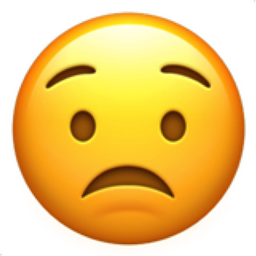 92%16 days missedAt 93% and below your attendance is becoming worryingly low.91%18 days missedAt 93% and below your attendance is becoming worryingly low.90%19 days missed At 90% and below you are Persistently Absent School will support you and your family to help this improve.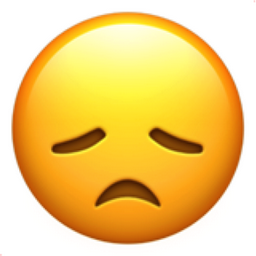 89%21 days missed At 90% and below you are Persistently Absent School will support you and your family to help this improve.88%23 days missed At 90% and below you are Persistently Absent School will support you and your family to help this improve.87%25 days missed At 90% and below you are Persistently Absent School will support you and your family to help this improve.86%27 days missed  At 90% and below you are Persistently Absent School will support you and your family to help this improve.85%29 days missed At 90% and below you are Persistently Absent School will support you and your family to help this improve.